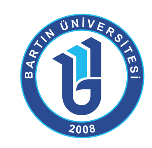 T.C. BARTIN ÜNİVERSİTESİSAĞLIK HİZMETLERİ MESLEK YÜKSEKOKULUİLK VE ACİL YARDIM PROGRAMIACİL HASTA BAKIMI III DERSİACİL YARDIM İSTASYONLARINA YÖNELİK ÖĞRENCİ RAPORU- Vaka Tanımlama (Tanısı, Genel Durumu, Anamnezi)- Vaka Değerlendirme Yöntemleri (Birincil Değerlendirme, İkincil Değerlendirme, AVPU, GKS, Pupil Takibi) (Hangileri kullanıldı, değerlendirme sonucu nelerdir?)- Vakaya Yönelik Uygulanan Tedavi ve Girişimleri Tanımlama- Sevk Durumu TanımlamaÖğrenci Adı-Soyadıİmza